   Podpis dospěláka:                                                                 Podpis Objevitele:14. týden4. 12. – 8. 12.Co mám zvládnout tento týden?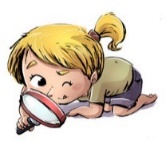 Jak se mi 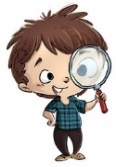 dařilo?Jak se mi dařilo?Jak se mi dařilo?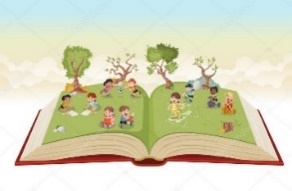 Dělím slova na slabiky a správně dělím na konci řádku.Vyjmenuji samohlásky a dvojhlásky.Přečtu text jako herec, dramaticky zahraji.MATEMATIKAPočítám do 40 a po desítkách do 100.MATEMATIKAPorovnávám hodnoty zvířátek dědy Lesoně.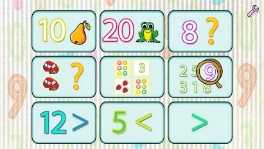 Doplním cyklotrasy.PRVOUKA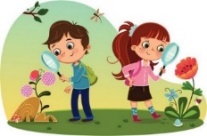 Poznám jednotlivé části lidského těla a důležité orgány.PRVOUKAPoznávám tradice a zvyky adventního času.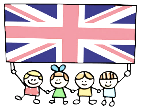 Reaguji na pokyny. Opakuji slovíčka. Vánoční čas.MÁ VÝZVA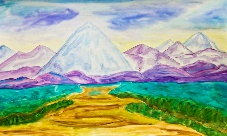 MÁ VÝZVADOMÁCÍ PŘÍPRAVA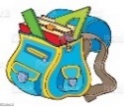 Každý den napíšu dvě věty do Deníku – jedna věta bude mít víc než pět slabik. Mohu plnit dobrovolné úkoly z ČJ a M. Nachystám si věci na páteční lekci plavání.Každý den napíšu dvě věty do Deníku – jedna věta bude mít víc než pět slabik. Mohu plnit dobrovolné úkoly z ČJ a M. Nachystám si věci na páteční lekci plavání.Každý den napíšu dvě věty do Deníku – jedna věta bude mít víc než pět slabik. Mohu plnit dobrovolné úkoly z ČJ a M. Nachystám si věci na páteční lekci plavání.Každý den napíšu dvě věty do Deníku – jedna věta bude mít víc než pět slabik. Mohu plnit dobrovolné úkoly z ČJ a M. Nachystám si věci na páteční lekci plavání.Milí rodiče a Objevitelé, 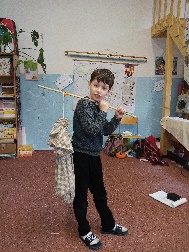 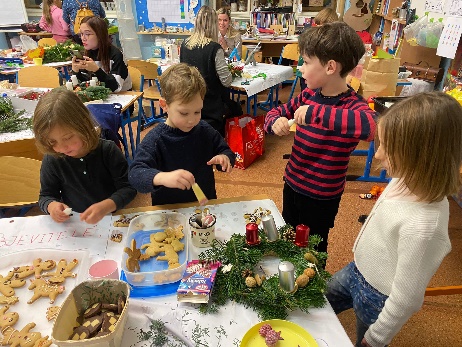 děkujeme za podporu středečního Dne bez batohů. Jsme rády, že jsou za námi příjemné konzultace a můžeme společně sledovat, jak se daří plnit zadané úkoly a výzvy. Doufám, že jsme se všichni společně naladili během adventní dílny a krásné vytvořené věnce dělají radost 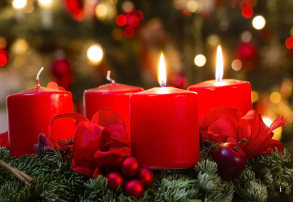 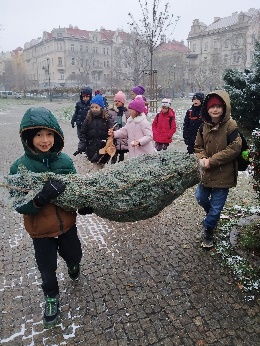 u Vás doma. Celý týden nás ještě bude učit studentka Anička. V úterý si matematiku, český jazyk a hudební výchovu pro děti připraví studentky Iveta, Kristýna a Maruška. Ve čtvrtek 7. 12.  v podvečer se můžeme společně vidět při rozsvícení vánočního stromku naší školy. V pátek 8. 12. máme plavání. Celý týden trénujeme koledy a písničky na Vánoční koncert. Přejeme klidný týden a pokojnou druhou adventní neděli.   Lucka a Alice Milí rodiče a Objevitelé, děkujeme za podporu středečního Dne bez batohů. Jsme rády, že jsou za námi příjemné konzultace a můžeme společně sledovat, jak se daří plnit zadané úkoly a výzvy. Doufám, že jsme se všichni společně naladili během adventní dílny a krásné vytvořené věnce dělají radost u Vás doma. Celý týden nás ještě bude učit studentka Anička. V úterý si matematiku, český jazyk a hudební výchovu pro děti připraví studentky Iveta, Kristýna a Maruška. Ve čtvrtek 7. 12.  v podvečer se můžeme společně vidět při rozsvícení vánočního stromku naší školy. V pátek 8. 12. máme plavání. Celý týden trénujeme koledy a písničky na Vánoční koncert. Přejeme klidný týden a pokojnou druhou adventní neděli.   Lucka a Alice Milí rodiče a Objevitelé, děkujeme za podporu středečního Dne bez batohů. Jsme rády, že jsou za námi příjemné konzultace a můžeme společně sledovat, jak se daří plnit zadané úkoly a výzvy. Doufám, že jsme se všichni společně naladili během adventní dílny a krásné vytvořené věnce dělají radost u Vás doma. Celý týden nás ještě bude učit studentka Anička. V úterý si matematiku, český jazyk a hudební výchovu pro děti připraví studentky Iveta, Kristýna a Maruška. Ve čtvrtek 7. 12.  v podvečer se můžeme společně vidět při rozsvícení vánočního stromku naší školy. V pátek 8. 12. máme plavání. Celý týden trénujeme koledy a písničky na Vánoční koncert. Přejeme klidný týden a pokojnou druhou adventní neděli.   Lucka a Alice Milí rodiče a Objevitelé, děkujeme za podporu středečního Dne bez batohů. Jsme rády, že jsou za námi příjemné konzultace a můžeme společně sledovat, jak se daří plnit zadané úkoly a výzvy. Doufám, že jsme se všichni společně naladili během adventní dílny a krásné vytvořené věnce dělají radost u Vás doma. Celý týden nás ještě bude učit studentka Anička. V úterý si matematiku, český jazyk a hudební výchovu pro děti připraví studentky Iveta, Kristýna a Maruška. Ve čtvrtek 7. 12.  v podvečer se můžeme společně vidět při rozsvícení vánočního stromku naší školy. V pátek 8. 12. máme plavání. Celý týden trénujeme koledy a písničky na Vánoční koncert. Přejeme klidný týden a pokojnou druhou adventní neděli.   Lucka a Alice Milí rodiče a Objevitelé, děkujeme za podporu středečního Dne bez batohů. Jsme rády, že jsou za námi příjemné konzultace a můžeme společně sledovat, jak se daří plnit zadané úkoly a výzvy. Doufám, že jsme se všichni společně naladili během adventní dílny a krásné vytvořené věnce dělají radost u Vás doma. Celý týden nás ještě bude učit studentka Anička. V úterý si matematiku, český jazyk a hudební výchovu pro děti připraví studentky Iveta, Kristýna a Maruška. Ve čtvrtek 7. 12.  v podvečer se můžeme společně vidět při rozsvícení vánočního stromku naší školy. V pátek 8. 12. máme plavání. Celý týden trénujeme koledy a písničky na Vánoční koncert. Přejeme klidný týden a pokojnou druhou adventní neděli.   Lucka a Alice 